Prof. Fabio Babiloni, PhD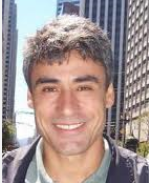 Dept. Physiology and PharmacologyUniversity of Rome SapienzaOttenere le risposte senza fare le domande , ovvero come le neuroscienze possono aiutare la scienza del marketingLunedi 18 Novembre ore 11Aula A Neuropsichiatria InfantileVia deiSabelli